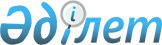 О внесении изменений и дополнения в постановление Правительства Республики Казахстан от 26 февраля 2009 года № 220
					
			Утративший силу
			
			
		
					Постановление Правительства Республики Казахстан от 15 сентября 2010 года № 954. Утратило силу постановлением Правительства Республики Казахстан от 25 апреля 2015 года № 325      Сноска. Утратило силу постановлением Правительства РК от 25.04.2015 № 325 (вводится в действие со дня его первого официального опубликования).      Правительство Республики Казахстан ПОСТАНОВЛЯЕТ:



      1. Внести в постановление Правительства Республики Казахстан от 26 февраля 2009 года № 220 "Об утверждении Правил исполнения бюджета и его кассового обслуживания" (САПП Республики Казахстан, 2009 г., № 12, ст. 86) следующие изменения и дополнение:



      в Правилах исполнения бюджета и его кассового обслуживания, утвержденных указанным постановлением:



      в приложении 100 к указанным Правилам:



      в графе "Стоимость в тенге":



      в строках, порядковые номера 1, 3, 4, 5, цифры "6500", "1040", "700", "1200" заменить соответственно цифрами "6500*", "1040*", "700*", "1200*";



      в строке, порядковый номер 2, цифры "12 500" заменить цифрами "30 000";



      примечание дополнить пунктом 3 следующего содержания:

      "3. При проведении мероприятий по приему иностранных делегаций, которые относятся к визитам "на высшем уровне" и "на высоком уровне", представительские затраты возмещаются по следующим нормам:

      1) затраты на проведение официальных обедов, ужинов производится для делегаций из расчета на одного человека в день - до 13000 тенге;

      2) буфетное обслуживание во время переговоров, мероприятий культурной программы на одного человека в день - до 2500 тенге;

      3) оплата труда переводчика (кроме синхронного перевода), не состоящего в штате государственного органа, принимающего делегацию, из расчета почасовой оплаты - до 3000 тенге;

      4) оплата транспортных затрат на обслуживание иностранных делегаций автомобильным транспортом предусматривается из расчета почасовой оплаты - до 2000 тенге за легковые автомобили, до 2500 тенге за микроавтобусы, до 3200 тенге за автобусы.".



      2. Настоящее постановление вводится в действие со дня подписания.      Премьер-Министр

      Республики Казахстан                       К. Масимов
					© 2012. РГП на ПХВ «Институт законодательства и правовой информации Республики Казахстан» Министерства юстиции Республики Казахстан
				